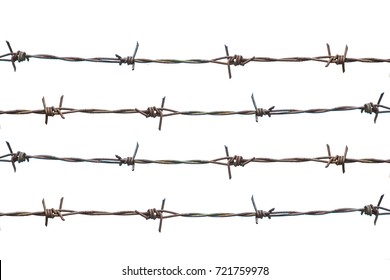 Drengen i den stribede pyjamasJohn Boyne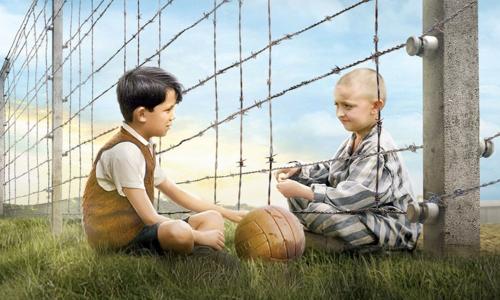 Analyser og fortolk romanen “Drengen i den stribede pyjamas”I skal bruge analyseskemaet, som I har fået til danskfaget.Opgaven skal skrives i punkter.